Aanvraagformulier ‘extra verlof’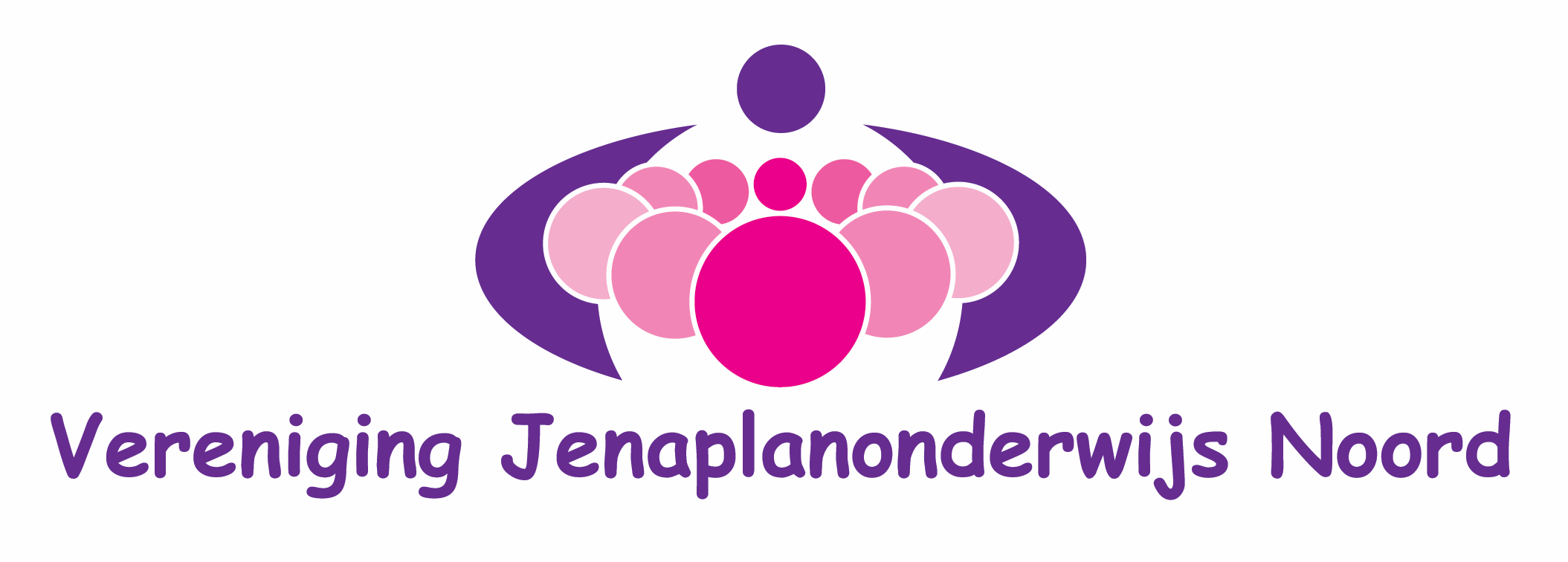 A. In te vullen door de aanvrager:*Formulier inleveren bij de directeur.B. In te vullen door de schoolHet verlof wordt wel / niet verleend.Reden van de toestemming of afwijzing van het verzoek:................................................................................................., ...................................................................(handtekening directeur)				(datum)*Indien u zich niet met deze beslissing kunt verenigen, kunt u hiertegen op grond van de Algemene Wet Bestuursrecht, binnen 6 weken na dagtekening van deze beschikking gemotiveerd een bezwaarschrift indienen bij het bestuur van de school.Naam leerling(en)Stamgroep(en)SchoolO  ’t Vlot                O Peter PetersenschoolGeboortedatum/dataLeeftijd(en) Naam ouder/verzorgerTelefoonnummerDatum aanvraagEmailadresStartdatum verlofEinddatum verlofAantal schooldagenReden verlof*indien onvoldoende ruimte graag achterkant gebruiken.